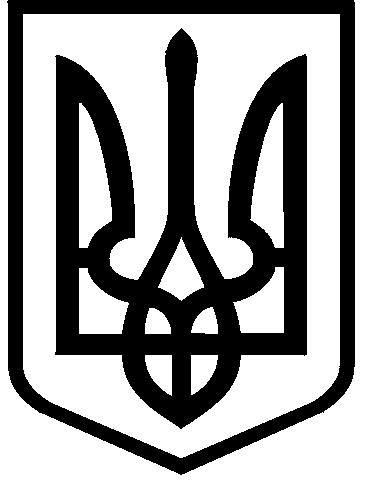 КИЇВСЬКА МІСЬКА РАДАIІI сесія IX скликанняРІШЕННЯ____________№_______________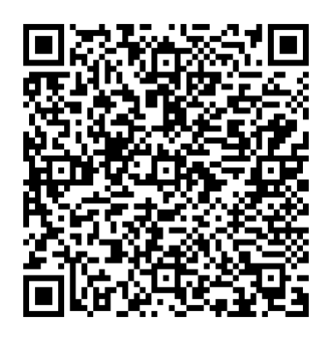 Розглянувши звернення приватного акціонерного товариства «АГРОФІРМА «ТЕПЛИЦІ УКРАЇНИ» (код ЄДРПОУ 03359730, місцезнаходження юридичної особи: 04128, м. Київ, вул. Берковецька, 6 ) від 31 жовтня 2023 року № 507105232 та від 21 березня 2024 року № 710909043 та відповідно до статей 9, 791, 83, 93 Земельного кодексу України, Закону України «Про оренду землі», пункту 34 частини першої статті 26 Закону України «Про місцеве самоврядування в Україні», статті 56 Закону України «Про землеустрій», Закону України «Про адміністративну процедуру», Київська міська радаВИРІШИЛА:Поновити приватному акціонерному товариству «АГРОФІРМА «ТЕПЛИЦІ УКРАЇНИ» на 5 років договір оренди земельної ділянки від 07 серпня 2006 року № 75-6-00299 (зі змінами) для будівництва та обслуговування об'єктів громадського і комерційного використання, торговельно-розважальних комплексів, офісних центрів, об'єктів житлової забудови, паркінгу на вул. Берковецькій, 6 у Святошинському районі м. Києва (кадастровий номер 8000000000:75:489:0001; площа 64,1443 га; категорія земель – землі житлової та громадської забудови; код виду цільового призначення – 02.07; справи №№ 507105232, 710909043).Встановити, що:Річна орендна плата, передбачена у підпункті 4.2 пункту 4 договору оренди земельної ділянки від 07 серпня 2006 року № 75-6-00299 (зі змінами), визначається на рівні мінімальних розмірів згідно з рішенням про бюджет міста Києва на відповідний рік. Інші умови договору оренди земельної ділянки від 07 серпня 2006 року № 75-6-00299 (зі змінами) підлягають приведенню у відповідність до законодавства України. Приватному акціонерному товариству «АГРОФІРМА «ТЕПЛИЦІ УКРАЇНИ»: У місячний строк з дня набрання чинності цим рішенням надати до Департаменту земельних ресурсів виконавчого органу Київської міської ради (Київської міської державної адміністрації) документи, визначені законодавством України, необхідні для підготовки проєкту договору про укладення договору оренди земельної ділянки від 07 серпня 2006 року 
№ 75-6-00299 (зі змінами) на новий строк.Дотримуватися обмежень у використанні земельної ділянки, визначених законодавством та зареєстрованих у Державному земельному кадастрі. 4. Надати згоду приватному акціонерному товариству «АГРОФІРМА «ТЕПЛИЦІ УКРАЇНИ» на поділ земельної ділянки з кадастровим номером 8000000000:75:489:0001.5. Дане рішення набирає чинності та вважається доведеним до відома заявника з дня його оприлюднення на офіційному вебсайті Київської міської ради. 6. Контроль за виконанням цього рішення покласти на постійну комісію Київської міської ради з питань архітектури, містопланування та земельних відносин.ПОДАННЯ:Про поновлення приватному акціонерному товариству «АГРОФІРМА «ТЕПЛИЦІ УКРАЇНИ» договору оренди земельної ділянки від 07 серпня 2006 року № 75-6-00299 (зі змінами) на вул. Берковецькій, 6 у Святошинському районі м. КиєваКиївський міський голова 	Віталій КЛИЧКОЗаступник голови Київської міської державної адміністраціїз питань здійснення самоврядних повноваженьПетро ОЛЕНИЧДиректор Департаменту земельних ресурсів виконавчого органу Київської міської ради(Київської міської державної адміністрації)Валентина ПЕЛИХНачальник юридичного управління Департаменту земельних ресурсіввиконавчого органу Київської міської ради(Київської міської державної адміністрації)Дмитро РАДЗІЄВСЬКИЙПОГОДЖЕНО:Постійна комісія Київської міської радиз питань архітектури, містопланування таземельних відносин Голова	Секретар			Михайло ТЕРЕНТЬЄВЮрій ФЕДОРЕНКОНачальник управління правового забезпечення діяльності Київської міської радиВалентина ПОЛОЖИШНИК